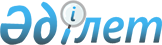 О Жамаубаеве Е. К.Указ Президента Республики Казахстан от 29 марта 2022 года № 848
      Назначить Жамаубаева Ерулана Кенжебековича Заместителем Премьер-Министра – Министром финансов Республики Казахстан, освободив от должности Министра финансов Республики Казахстан.    
					© 2012. РГП на ПХВ «Институт законодательства и правовой информации Республики Казахстан» Министерства юстиции Республики Казахстан
				
      Президент Республики Казахстан

К. Токаев
